Potwierdzenie odbioru materiałów dydaktycznych przez Uczestników Projektu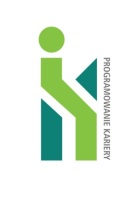 Załącznik nr 2 do zarządzenia nr 105 Rektora Uniwersytetu Śląskiego w Katowicach z dnia 8 lipca 2014 r.Załącznik nr 4 do Regulaminu uczestnictwa w projekcie „Programowanie kariery – wsparcie młodych osób na rynku pracy”Imię i nazwisko Uczestnika ProjektuDataPodpis1.2.3.4.5.6.7.8.9.10.11.12.13.14.15.………………………………………………Data i podpis Koordynatora Projektu